Об утверждении Положения о муниципальном жилищном контролеВ соответствии с п. 6 ч. 1 ст. 16 Федерального закона от 6 октября 2003 года № 131-ФЗ «Об общих принципах организации местного самоуправления в Российской Федерации», со статьей 3 Федерального закона от 31.07.2020 № 248-ФЗ «О государственном контроле (надзоре) и муниципальном контроле в Российской Федерации», Уставом Яльчикского муниципального округа Чувашской Республики Собрание депутатов Яльчикского муниципального округа Чувашской Республики р е ш и л о:1. Утвердить прилагаемое Положение о муниципальном жилищном контроле.2. Признать утратившим силу решение Собрания депутатов Яльчикского района Чувашской Республики  от 12 октября 2021 г. № 11/5-с «Об утверждении Положения о муниципальном жилищном контроле».3. Настоящее решение вступает в силу после его официального опубликования.Председатель Собрания депутатовЯльчикского муниципального округа  Чувашской Республики                                                                 В.В. СядуковУтвержденоРешением Собрания депутатов Яльчикского муниципального округа Чувашской Республики от 20.12.2022 г. № 7/16-с	№Положение о муниципальном жилищном контролеОбщие положения Настоящее Положение устанавливает порядок организации и осуществления муниципального жилищного контроля на территории Яльчикского муниципального округа Чувашской Республики (далее - муниципальный жилищный контроль). Предметом муниципального жилищного контроля является соблюдение юридическими лицами, индивидуальными предпринимателями и гражданами обязательных требований, в отношении муниципального жилищного фонда, в части: требований к использованию и сохранности жилищного фонда, в том числе требований к жилым помещениям, их использованию и содержанию, использованию и содержанию общего имущества собственников помещений в многоквартирных домах, порядку осуществления перевода жилого помещения в нежилое помещение и нежилого помещения в жилое в многоквартирном доме, порядку осуществления перепланировки и (или) переустройства помещений в многоквартирном доме; требований к формированию фондов капитального ремонта; требований к созданию и деятельности юридических лиц, индивидуальных предпринимателей, осуществляющих управление многоквартирными домами, оказывающих услуги и (или) выполняющих работы по содержанию и ремонту общего имущества в многоквартирных домах; требований к предоставлению коммунальных услуг собственникам и пользователям помещений в многоквартирных домах и жилых домов; правил изменения размера платы за содержание жилого помещения в случае оказания услуг и выполнения работ по управлению, содержанию и ремонту общего имущества в многоквартирном доме ненадлежащего качества и (или) с перерывами, превышающими установленную продолжительность; правил содержания общего имущества в многоквартирном доме и правил изменения размера платы за содержание жилого помещения; правил предоставления, приостановки и ограничения предоставления коммунальных услуг собственникам и пользователям помещений в многоквартирных домах и жилых домов; требований энергетической эффективности и оснащенности помещений многоквартирных домов и жилых домов приборами учета используемых энергетических ресурсов; требований к порядку размещения ресурсоснабжающими организациями, лицами, осуществляющими деятельность по управлению многоквартирными домами, информации в системе; требований к обеспечению доступности для инвалидов помещений в многоквартирных домах; требований к предоставлению жилых помещений в наемных домах социального использования. Муниципальный жилищный контроль осуществляется администрацией Яльчикского муниципального округа Чувашской Республики (далее - орган муниципального жилищного контроля). Должностными лицами, уполномоченными на осуществление муниципального жилищного контроля, которые являются муниципальными жилищными инспекторами Яльчикского района, являются: глава администрации Яльчикского муниципального округа; заместитель главы администрации-начальник отдела капитального строительства и жилищно - коммунального хозяйства администрации Яльчикского муниципального округа, в должностные обязанности которого в соответствии с данным Положением, должностной инструкцией входит осуществление полномочий по муниципальному жилищному контролю, в том числе проведение профилактических мероприятий и контрольных мероприятий, заместитель руководителя (далее - должностные обязанности); другие должностные лица структурных подразделений в соответствии с должностными обязанностями. Инспекторы, уполномоченные на проведение конкретных профилактических мероприятий или контрольных мероприятий, определяются решением органа муниципального жилищного контроля о проведении профилактического мероприятия или контрольного мероприятия. Должностным лицом, уполномоченным на принятие решений о проведении контрольных мероприятий, является глава администрации Яльчикского муниципального округа, в его отсутствие исполняющий обязанности главы администрации. Должностные лица, при проведении контрольного мероприятия в пределах своих полномочий и в объеме проводимых контрольных действий пользуются правами, установленными частью 2 статьи 29 Федерального закона от 31 июля 2020 г. № 248-ФЗ «О государственном контроле (надзоре) и муниципальном контроле в Российской Федерации» (далее - Федеральный закон), а также следующими правами: выдавать предписания об устранении нарушений обязательных требований, выявленных, в том числе в ходе наблюдения за соблюдением обязательных требований (мониторинга безопасности); обращаться в суд с заявлениями:о признании недействительным решения, принятого общим собранием собственников помещений в многоквартирном доме либо общим собранием членов товарищества собственников жилья, жилищного, жилищно-строительного или иного специализированного потребительского кооператива с нарушением требований Жилищного кодекса Российской Федерации;о ликвидации товарищества собственников жилья, жилищного, жилищно-строительного или иного специализированного потребительского кооператива в случае неисполнения в установленный срок предписания об устранении несоответствия устава такого товарищества или такого кооператива, внесенных в устав такого товарищества или такого кооператива изменений требованиям Жилищного кодекса Российской Федерации либо в случае выявления нарушений порядка создания такого товарищества или такого кооператива, если эти нарушения носят неустранимый характер;о признании договора управления многоквартирным домом, договора оказания услуг и (или) выполнения работ по содержанию и ремонту общего имущества в многоквартирном доме либо договора оказания услуг по содержанию и (или) выполнению работ по ремонту общего имущества в многоквартирном доме недействительными в случае неисполнения в установленный срок предписания об устранении нарушений требований Жилищного кодекса Российской Федерации о выборе управляющей организации, об утверждении условий договора управления многоквартирным домом и о его заключении, о заключении договора оказания услуг и (или) выполнения работ по содержанию и ремонту общего имущества в многоквартирном доме либо договора оказания услуг по содержанию и (или) выполнению работ по ремонту общего имущества в многоквартирном доме, об утверждении условий указанных договоров;в защиту прав и законных интересов собственников помещений в многоквартирном доме, нанимателей и других пользователей жилых помещений по их обращению или в защиту прав, свобод и законных интересов неопределенного круга лиц в случае выявления нарушения обязательных требований;о признании договора найма жилого помещения жилищного фонда социального использования недействительным в случае неисполнения в установленный срок предписания об устранении несоответствия данного договора обязательным требованиям, установленным Жилищным кодексом Российской Федерации;о понуждении к исполнению предписания.Объекты муниципального жилищного контроля Лицами, в отношении которых осуществляется муниципальный жилищный контроль, являются юридические лица, индивидуальные предприниматели и граждане, на которых возложены обязанности по исполнению обязательных требований, относящихся к предмету муниципального жилищного контроля (далее - контролируемые лица). Объектом муниципального жилищного контроля является:- деятельность, действия (бездействие) юридических лиц, индивидуальных предпринимателей, граждан, в рамках которых должны соблюдаться обязательные требований.К отношениям, связанным с организацией и осуществлением муниципального жилищного контроля, применяются положения Федерального закона. Учет объектов муниципального контроля осуществляется посредством сбора, обработки, анализа и учета информации об объектах контроля, представляемой контролируемыми лицами, информации, получаемой в рамках межведомственного взаимодействия, а также общедоступной информации.Муниципальный жилищный контроль осуществляется посредством проведения: профилактических мероприятий; контрольных мероприятий при взаимодействии с контролируемым лицом; контрольных мероприятий без взаимодействия с контролируемым лицом.Управление рисками причинения вреда (ущерба) охраняемым законом ценностям при осуществлении муниципального жилищного контроля Муниципальный жилищный контроль осуществляется на основе управления рисками причинения вреда (ущерба), определяющего выбор профилактических мероприятий и контрольных мероприятий, их содержание (в том числе объем проверяемых обязательных требований), интенсивность и результаты.Критерии отнесения объектов муниципального контроля к категориям риска причинения вреда (ущерба) С учетом тяжести причинения вреда (ущерба) охраняемым законом ценностям и вероятности наступления негативных событий, которые могут повлечь причинение вреда (ущерба) охраняемым законом ценностям, а также с учетом добросовестности контролируемых лиц, объекты контроля подлежат отнесению к следующим категориям риска (далее - категории риска): высокий риск; средний риск; низкий риск.В случае если объект контроля не отнесен органом муниципального жилищного контроля к определенной категории риска, он считается отнесенным к категории низкого риска. Органом муниципального жилищного контроля обеспечивается организация постоянного мониторинга (сбора, обработки, анализа и учета) сведений, используемых для оценки и управления рисками причинения вреда (ущерба). Отнесение объектов контроля к определенной категории риска, в том числе изменение ранее присвоенной объекту контроля категории риска, осуществляется соответствующим решением руководителя (заместителя руководителя) органа муниципального жилищного контроля по месту осуществления юридическим лицом, индивидуальным предпринимателем деятельности в соответствии с критериями отнесения объектов контроля к категориям риска.В случае поступления в орган муниципального жилищного контроля сведений о соответствии объекта контроля критериям риска иной категории риска либо об изменении критериев риска органом муниципального жилищного контроля в течение пяти рабочих дней со дня поступления указанных сведений принимает решение об изменении категории риска указанного объекта контроля. Виды, периодичность проведения плановых контрольных мероприятий в отношении объектов контроля, отнесенных к определенным категориям риска, определяются настоящим положением соразмерно рискам причинения вреда (ущерба). Контролируемые лица вправе подать в орган муниципального жилищного контроля заявление об изменении присвоенной ранее категории риска. По запросу контролируемого лица органом муниципального жилищного контроля в установленном порядке предоставляет информацию о присвоенной категории риска, а также сведения, на основании которых принято решение об отнесении к категории риска.Критерии отнесения объектов муниципального жилищного контроля к категориям риска Отнесение деятельности юридических лиц и индивидуальных предпринимателей к определенной категории риска осуществляется в зависимости от значения показателя риска:при значении показателя риска более 4 деятельность юридического лица или индивидуального предпринимателя относится к категории высокого риска;при значении показателя риска от 2 до 3 включительно - к категории среднего риска;при значении показателя риска от 0 до 1 включительно - к категории низкого риска. Показатель риска рассчитывается по следующей формуле:K = 2xVi + V2 + 2xV3, где:К - показатель риска;V1 - количество вступивших в законную силу за два календарных года, предшествующих году, в котором принимается решение об отнесении деятельности юридического лица или индивидуального предпринимателя к определенной категории риска (далее именуется - решение об отнесении деятельности к категории риска), постановлений о назначении административного наказания юридическому лицу (его должностным лицам) или индивидуальному предпринимателю за совершение административного правонарушения, предусмотренного статьей 19.4.1 Кодекса Российской Федерации об административных правонарушениях, вынесенных по протоколам об административных правонарушениях, составленным органами, осуществляющими муниципальный жилищный контроль (далее именуются - протоколы об административных правонарушениях);V2 - количество вступивших в законную силу за два календарных года, предшествующих году, в котором принимается решение об отнесении деятельности к категории риска, постановлений о назначении административного наказания юридическому лицу (его должностным лицам) или	индивидуальному предпринимателю за совершение административных правонарушений, предусмотренных статьями 7.22, 7.23, 7.23.2, 7.23.3, 7.32.2, частями 4, 5, 12 статьи 9.16, статьями 9.13, 9.23, частью 2 статьи 13.19.2, статьей 19.7, частью 1 статьи 20.25 Кодекса Российской Федерации об административных	правонарушениях,вынесенных по протоколам об административных правонарушениях;Vз - количество вступивших в законную силу за два календарных года, предшествующих году, в котором принимается решение об отнесении деятельности к категории риска, постановлений о назначении административного наказания юридическому лицу (его должностным лицам) или	индивидуальному предпринимателю за совершение административного правонарушения, предусмотренного частью 1 статьи 19.5 Кодекса Российской Федерации об административных правонарушениях,	 вынесенных по протоколам об административных правонарушениях.Учет рисков причинения вреда (ущерба) охраняемым законом ценностям при проведении контрольных мероприятий Плановые контрольные мероприятия в отношении объектов контроля в зависимости от присвоенной категории риска проводятся со следующей периодичностью:для категории высокого риска - один раз в 2 года;для категории среднего риска - один раза в 3 года;для категории низкого риска, плановые проверки не проводятся. Индикатором риска нарушения обязательных требований, используемого при осуществлении муниципального жилищного контроля, является наличие обращений, заявлений граждан, в том числе индивидуальных предпринимателей, юридических лиц, а также информации от органов государственной власти, органов местного самоуправления о нарушении обязательных требований.Профилактика рисков причинения вреда (ущерба) охраняемым законом ценностям Профилактические мероприятия осуществляются должностными лицами органа муниципального жилищного контроля в целях стимулирования добросовестного соблюдения обязательных требований контролируемыми лицами, устранения условий, причин и факторов, способных привести к нарушениям обязательных требований и (или) причинению вреда (ущерба) охраняемым законом ценностям, создания условий для доведения обязательных требований до контролируемых лиц, повышение информированности о способах их соблюдения. Профилактические мероприятия осуществляются на основании Программы профилактики рисков причинения вреда (ущерба) охраняемым законом ценностям (далее - программа профилактики рисков). Программа профилактики рисков утверждается решением руководителем органа муниципального жилищного контроля не позднее 15 декабря предшествующего года и размещается на официальном сайте органа муниципального жилищного контроля в информационно-телекоммуникационной сети «Интернет» в течение 5 рабочих дней со дня утверждения. Орган муниципального жилищного контроля может проводить следующие профилактические мероприятия: информирование; обобщение правоприменительной практики; объявление предостережения; консультирование; профилактический визит.Информирование Орган муниципального жилищного контроля осуществляет информирование контролируемых лиц и иных заинтересованных лиц по вопросам соблюдения обязательных требований в порядке, установленным статьей 46 Федерального закона.  Обобщение правоприменительной практики Доклад о правоприменительной практике готовится до 1 марта года, следующего за отчетным.Доклад о правоприменительной практике утверждается руководителем органа муниципального жилищного контроля и размещается на официальном сайте в информационно-телекоммуникационной сети «Интернет» в течение 3 (трех) рабочих дней со дня утверждения.Объявление предостережения При наличии указанных в части 1 статьи 49 Федерального закона сведений орган муниципального жилищного контроля объявляет контролируемому лицу предостережение о недопустимости нарушения обязательных требований и предлагает принять меры по обеспечению соблюдения обязательных требований.Решение об объявлении предостережения о недопустимости нарушения обязательных требований принимает руководитель (заместитель руководителя) органа муниципального жилищного контроля.В предостережении о недопустимости нарушения обязательных требований, в том числе указывается:а) информация о контролируемом лице (наименование, организационно-правовая форма, фамилия, имя, отчество (последнее - при наличии) индивидуального предпринимателя, адрес места жительства, адрес с почтовым индексом, телефон, факс, адрес электронной почты);б) адрес места осуществления деятельности в области аккредитации;в) обязательные требования, предусматривающий их нормативный правовой акт, информация о том, какие действия (бездействие) аккредитованного лица могут привести или приводят к нарушению обязательных требований, а также предложение о принятии мер по обеспечению соблюдения данных требований.Информирование контролируемого лица об объявлении предостережения о недопустимости нарушения обязательных требований осуществляется посредством направления предостережения о недопустимости нарушения обязательных требований электронной почтой по адресу, сведения о котором представлены органу муниципального жилищного контроля контролируемым лицом либо сведения о котором, были представлены при государственной регистрации юридического лица.Направление юридическому лицу, индивидуальному предпринимателю предостережения о недопустимости нарушения обязательных требований осуществляется не позднее 10 рабочих дней со дня получения должностным лицом органа муниципального жилищного контроля сведений, указанных в части 1 статьи 49 Федерального закона.По результатам рассмотрения предостережения контролируемы лицом могут быть поданы в орган муниципального жилищного контроля возражение.В возражение на предостережение о недопустимости нарушения обязательных требований указываются: наименование органа муниципального жилищного контроля, в который подается возражение; информация о контролируемом лице (наименование, организационно-правовая форма, адрес с почтовым индексом, телефон, факс, адрес электронной почты) либо данные представителя контролируемого лица (если возражение подается представителем); основной государственный регистрационный номер (ОГРН); идентификационный номер налогоплательщика (ИНН); дата и номер предостережения; обоснование несогласия с доводами, изложенными в предостережении о недопустимости нарушения обязательных требований.К возражению на предостережение о недопустимости нарушения обязательных требований прикладываются документы, подтверждающие незаконность и необоснованность предостережения о недопустимости нарушения обязательных требований.Возражение направляются юридическим лицом, индивидуальным предпринимателем не позднее 15 календарных дней с момента получения предостережения в бумажном виде почтовым отправлением в орган муниципального жилищного контроля, либо в виде электронного документа, подписанного усиленной квалифицированной электронной подписью индивидуального предпринимателя, лица, уполномоченного действовать от имени юридического лица, на указанный в предостережении адрес электронной почты органа муниципального жилищного контроля, либо иными указанными в предостережении способами.В течение 20 рабочих дней со дня получения возражения орган муниципального жилищного контроля направляет юридическому лицу, индивидуальному предпринимателю ответ.КонсультированиеОрганом муниципального жилищного контроля консультирование осуществляется в соответствии со статьей 50 Федерального закона.Должностные лица органа муниципального жилищного контроля осуществляют консультирование по следующим вопросам: организация и осуществление муниципального жилищного контроля; предмет муниципального жилищного контроля; критерии отнесения объектов контроля к категория риска; состав и порядок осуществления профилактических мероприятий; порядок подачи возражений на предостережение о недопустимости нарушений обязательных требований; порядок обжалования решений органа муниципального жилищного контроля, действий (бездействий) его должностных лиц; иные вопросы, касающиеся осуществления муниципального жилищного контроля.Консультирование может осуществляться при письменном обращении, по телефону, посредством видео-конференц-связи, на личном приеме либо в ходе проведения профилактического мероприятия, контрольного мероприятия.Время консультирования по телефону, по средствам видео-конференц-связи, при личном приеме одного контролируемого лица (его представителя) не может превышать 15 минут.По итогам консультирования информация в письменной форме не предоставляется, за исключением случаев консультирования на основании обращений, поступивших в письменной форме или в форме электронного документа.В случае, если в течение календарного года поступило пять и более однотипных (по одним и тем же вопросам) обращений контролируемых лиц и их представителей, консультирование по таким обращениям осуществляется посредством размещения на официальном сайте администрации Яльчикского муниципального округа в сети «Интернет» письменного разъяснения, подписанного уполномоченным должностным лицом, без указания в таком разъяснении сведений, отнесенных к категории ограниченного доступа.Профилактический визит Обязательные профилактические визиты проводятся в отношении: объектов контроля, отнесенных к категориям высокого риска; контролируемых лиц, приступающих к осуществлению деятельности.Профилактический визит проводится в форме профилактической беседы по месту осуществления деятельности контролируемых лиц либо путем использования видео-конференц-связи.Контролируемое лицо уведомляется о проведении обязательного профилактического визита не позднее, чем за пять рабочих дней до даты его проведения.При этом контролируемое лицо вправе отказаться от проведения обязательного профилактического визита путем направления уведомления в адрес органа муниципального жилищного контроля не позднее чем за три рабочих дня до даты его проведения.Профилактический визит проводится не чаще одного раза в месяц.Сроки проведения профилактического визита не могут превышать один рабочий день.По результатам проведения профилактического визита должностным лицом органа муниципального жилищного контроля, непосредственно проводившим профилактическое мероприятие, составляется акт о проведении профилактического визита.Профилактический визит проводится не менее чем за 30 рабочих дней до начала проведения планового и внепланового контрольного мероприятия.В ходе профилактического визита контролируемое лицо информируется об обязательных требованиях, предъявляемых к его деятельности либо к принадлежащим ему объектам контроля.При проведении профилактического визита контролируемым лицам не могут выдаваться предписания. Разъяснения, полученные контролируемым лицом в ходе профилактического визита, носят рекомендательный характер.Осуществление муниципального жилищного контроля Муниципальный жилищный контроль осуществляется посредством проведения следующих контрольных мероприятий:при взаимодействии с контролируемым лицом:документарная проверка;выездная проверка;инспекционный визит.без взаимодействия с контролируемым лицом:наблюдение за соблюдением обязательных требований (мониторинг безопасности);выездное обследование. Контрольные мероприятия проводятся органами муниципального жилищного контроля на плановой и внеплановой основе. Решение о проведении контрольных мероприятий принимает руководитель (заместитель руководителя) органа муниципального жилищного контроля с учетом требований, установленных статьей 64 Федерального закона. Контрольное мероприятие может быть начато после внесения в единый реестр контрольных (надзорных) мероприятий сведений, установленных правилами его формирования и ведения.Документарная проверка Документарная проверка проводится по месту нахождения органа муниципального жилищного контроля.Предметом документарной проверки являются сведения, содержащиеся в документах контролируемых лиц, устанавливающих их организационно-правовую форму, права и обязанности, а также документы, используемые при осуществлении их деятельности и связанные с исполнением ими обязательных требований и решений органа муниципального жилищного контроля.Внеплановая документарная проверка проводится без согласования с органами прокуратуры.В ходе документарной проверки могут совершаться следующие контрольные действия:получение письменных объяснений;истребование документов.Срок проведения документарной проверки не может превышать десять рабочих дней.Выездная проверкаВыездная проверка проводится по месту нахождения (осуществления деятельности) контролируемого лица (его филиалов, представительств, обособленных структурных подразделений) либо объекта контроля.Выездная проверка проводится в случае, если не представляется возможным: удостовериться в полноте и достоверности сведений, которые содержатся в находящихся в распоряжении органа муниципального жилищного контроля или в запрашиваемых им документах и объяснениях контролируемого лица; оценить соответствие деятельности, действий (бездействия) контролируемого лица и (или) принадлежащих ему и (или) используемых им объектов контроля обязательным требованиям без выезда на указанное в абзаце 4 пункта 34 настоящего Положения место и совершения необходимых контрольных действий, предусмотренных в рамках иного вида контрольных мероприятий.Внеплановая выездная проверка может проводиться только по согласованию с органами прокуратуры, за исключением случаев ее проведения в соответствии с пунктами 3-6 части 1, частью 3 статьи 57 и частью 12 статьи 66 Федерального закона.О проведении выездной проверки контролируемое лицо уведомляется путем направления копии решения о проведении выездной проверки не позднее, чем за двадцать четыре часа до ее начала в порядке, предусмотренном статьей 21 Федерального закона.В ходе выездной проверки могут совершаться следующие контрольные действия:осмотр;опрос;получение письменных объяснений;истребование документов.Срок проведения выездной проверки не может превышать десять рабочих дней.В отношении одного объекта контроля - субъекта малого предпринимательства общий срок взаимодействия в ходе проведения выездной проверки не может превышать пятьдесят часов для малого предприятия и пятнадцать часов для микропредприятия.В ходе выездной проверки должностным лицом органа муниципального жилищного контроля в целях фиксации доказательств нарушения объектами контроля обязательных требований, установленных законодательством Российской Федерации, могут использоваться фотосъемка, аудио- и видеозапись.При проведении выездной проверки должностным лицом органа муниципального жилищного контроля применяются проверочные листы по форме, утвержденной правовым актом органа муниципального жилищного контроля.При проведении выездной проверки проверочные листы заполняются должностным лицом органа муниципального жилищного контроля в электронной форме посредством внесения ответов на контрольные вопросы и заверяются усиленной квалифицированной электронной подписью должностного лица.Инспекционный визитИнспекционный визит проводится по месту нахождения (осуществления деятельности) контролируемого лица (его филиалов, представительств, обособленных структурных подразделений) либо объекта контроля.Инспекционный визит проводится без предварительного уведомления контролируемых лиц и не может превышать один рабочий день по месту нахождения (осуществления деятельности) контролируемого лица (его филиалов, представительств, обособленных структурных подразделений).Инспекционный визит проводится с целью оценки исполнения контролируемым лицом обязательных требований, в целях проверки информации, предусмотренной пунктом 1 части 1 статьи 57 Федерального закона, выполнения поручений, предусмотренных пунктами 3 и 4 части 1 статьи 57 Федерального закона.В ходе инспекционного визита могут совершаться следующие контрольные действия:осмотр,опрос,получение письменных объяснений;истребование документов, которые в соответствии с обязательными требованиями должны находиться в месте нахождения (осуществления деятельности) контролируемого лица.Инспекционный визит, выездная проверка могут проводиться с использованием средств дистанционного взаимодействия, в том числе посредством аудио- или видеосвязи.При проведении инспекционного визита должностными лицами органа муниципального жилищного контроля заполняются проверочные листы в порядке, предусмотренном абзацем 16 пункта 36 настоящего Положения.Наблюдение за соблюдением обязательных требований (мониторинг безопасности)При проведении наблюдения за соблюдением обязательных требований осуществляется анализ данных о деятельности контролируемых лиц, имеющихся в распоряжении органа муниципального жилищного контроля, в том числе данных, которые поступают в ходе межведомственного информационного взаимодействия, предоставляются контролируемыми лицами в рамках исполнения обязательных требований, а также данных, содержащихся в государственных информационных системах.Наблюдение за соблюдением обязательных требований осуществляется на основании задания (плана) о проведении контрольного мероприятия за соблюдением обязательных требований (далее - задание), содержащего информацию о:сроке (ах) и (или) периоде(ах) проведения наблюдений за соблюдением обязательных требований, который определяется исходя из необходимого объема проводимого наблюдения за соблюдением обязательных требований и необходимого срока получения сведений;видах деятельности контрольных лиц, по которым необходимо проведение наблюдения за соблюдением обязательных требований;сфере деятельности, в отношении которой необходимо проведение наблюдения за соблюдением обязательных требований.Задание (план) на проведение наблюдения за соблюдением обязательных требований утверждается руководителем (заместителем руководителя) органа муниципального жилищного контроля, и выдается в случае:поступления в адрес органа муниципального жилищного контроля информации (сведений), содержащей указание на наличие вероятности возникновения риска причинения вреда (ущерба) охраняемым законом ценностям от деятельности или результатов деятельности контролируемых лиц;фактического обнаружения органом муниципального жилищного контроля информации (сведений), содержащих признаки нарушений обязательных требований;иных случаях получения информации (сведений), содержащей указание на наличие вероятности возникновения риска причинения вреда (ущерба) охраняемым законом ценностям от деятельности или результатов деятельности контролируемых лиц.Наблюдение за соблюдением обязательных требований в отношении неопределенного круга контролируемых лиц может проводиться на регулярной основе с установленной в задании (плане) на календарный период периодичностью.Наблюдение за соблюдением обязательных требований проводится без согласования с органами прокуратуры.Выявленные в ходе наблюдения за соблюдением обязательных требований (мониторинга безопасности) сведения о нарушении обязательных требований направляются руководителю (заместителю руководителя) органа муниципального жилищного контроля для принятия решений в соответствии со статьей 60 Федерального закона.Выездное обследованиеВыездное обследование проводится должностными лицами органа муниципального жилищного контроля по месту нахождения (осуществления деятельности) контролируемого лица в порядке, предусмотренном абзацами 2-12 пункта 38 настоящего Положения.Выездное обследование проводится без информирования контролируемого лица и без согласования с органами прокуратуры.Срок проведения выездного обследования одного контролируемого лица не может превышать один рабочий день.При проведении выездного обследования должностными лицами органа муниципального жилищного контроля заполняются проверочные листы в порядке, предусмотренном абзацем 16 пункта 36 настоящего Положения.По результатам проведения выездного обследования не могут быть приняты решения, предусмотренные пунктами 1 и 2 части 2 статьи 90 Федерального закона.Плановые контрольные мероприятияПлановые контрольные мероприятия в отношении юридических лиц и индивидуальных предпринимателей проводятся органами муниципального жилищного контроля на основании плана проведения плановых контрольных мероприятий на очередной календарный год (далее - ежегодный план), формируемого органами муниципального жилищного контроля и подлежащего согласованию с органами прокуратуры.Ежегодный план в отношении юридических лиц и индивидуальных предпринимателей формируется в зависимости от присвоенной категории риска причинения вреда (ущерба).Периодичность проведения плановых контрольных мероприятий может изменяться в случае изменения ранее присвоенной объекту контроля категории риска причинения вреда (ущерба).Основанием для включения органом муниципального жилищного контроля в ежегодный план планового контрольного мероприятия в отношении наймодателя является истечение одного года со дня постановки на учет в муниципальном реестре наемных домов социального использования первого наемного дома социального использования.Плановые контрольные мероприятия в отношении граждан, использующих жилые помещения, не проводятся.Внеплановые контрольные мероприятия в отношении юридических лиц и индивидуальных предпринимателей, граждан, за исключением внеплановых контрольных мероприятий без взаимодействия (мониторинга безопасности и выездного обследования), проводятся по следующим основаниям: наличие у органа муниципального жилищного контроля сведений о причинении вреда (ущерба) или об угрозе причинения вреда (ущерба) охраняемым законом ценностям; поступление в орган муниципального жилищного контроля обращений (заявлений) граждан и организаций, информации от органов государственной власти, органов местного самоуправления, из средств массовой информации, информационно-телекоммуникационной сети «Интернет», государственных информационных систем о наличии в деятельности контролируемого лица хотя бы одного отклонения от утвержденных области индикаторов риска нарушения обязательных требований; поручение Президента Российской Федерации, поручение Правительства Российской Федерации о проведении контрольных мероприятий в отношении конкретных контролируемых лиц; требование прокурора о проведении контрольного мероприятия в рамках контроля за исполнением законов, соблюдением прав и свобод человека и гражданина по поступившим в органы прокуратуры материалам и обращениям; истечение срока исполнения решения органа муниципального жилищного контроля об устранении выявленного нарушения обязательных требований - в случаях, установленных частью 1 статьи 95 Федеральным законом.При поступлении сведений о причинении вреда (ущерба) или об угрозе причинения вреда (ущерба) охраняемым законом ценностям должностное лицо органа муниципального жилищного контроля предпринимает действия, предусмотренные частью 3 статьи 58, статьей 59, статьей 60 Федерального закона.Внеплановые контрольные мероприятия по основаниям, предусмотренным абзацем 2 пункта 41 настоящего Положения проводятся по результатам рассмотрения мотивированного представления должностного лица органа муниципального жилищного контроля (далее - мотивированное представление).Мотивированное представление готовится должностным лицом органа муниципального жилищного контроля, в течение пяти рабочих дней со дня поступления информации о нарушении обязательных требований.По итогам рассмотрения мотивированного представления должностное лицо, уполномоченное на принятие решения о проведении контрольных мероприятий, с учетом материальных и кадровых ресурсов, имеющихся в распоряжении Федеральной службы по аккредитации, контрольных мероприятий в отношении иных аккредитованных лиц, проводимых и планируемых к проведению, а также сроков направления запросов может принять решение:о проведении в отношении контролируемого лица контрольных мероприятий (с указанием планируемых сроков проведения контрольных мероприятий, определяемых с учетом информации о потенциальной опасности и риске для жизни, здоровья людей, для животных, растений, окружающей среды, безопасности государства, возникновения чрезвычайных ситуаций природного и техногенного характера, изложенной в обращениях граждан и организаций); об учете поступившей в орган муниципального жилищного контроля информации в рамках наблюдения за соблюдением обязательных требований, анализа и прогнозирования состояния исполнения обязательных требований при осуществлении деятельности контролируемыми лицами; о проведении мероприятий по профилактике нарушений обязательных требований, в том числе о выдаче контролируемому лицу предостережения о недопустимости нарушения обязательных требований.Результаты контрольного мероприятия По окончании проведения контрольного мероприятия составляется акт контрольного мероприятия в порядке, установленном статьей 87 Федерального закона. Контролируемое лицо или его представитель знакомится с содержанием акта на месте проведения контрольного мероприятия, за исключением случаев, установленных частью 2 статьи 88 Федерального закона. В случае проведения документарной проверки акт направляется контролируемому лицу в порядке, установленном статьей 21 Федерального закона, и размещается в едином реестре контрольных (надзорных) мероприятий в соответствии с правилами формирования и ведения единого реестра контрольных (надзорных) мероприятий, утвержденными Правительством Российской Федерации.Акт контрольного (надзорного) мероприятия, проведение которого было согласовано органами прокуратуры, направляется в органы прокуратуры посредством единого реестра контрольных (надзорных) мероприятий непосредственно после его оформления. В случае несогласия с фактами, выводами, предложениями, изложенными в акте, контролируемое лицо в течение пятнадцати рабочих дней со дня получения акта вправе представить в орган муниципального жилищного контроля мотивированную позицию в отношении акта в целом или его отдельных положений. При этом контролируемое лицо вправе приложить документы, подтверждающие обоснованность возражений, или их копии либо в согласованный срок передать их в орган муниципального жилищного контроля. Указанные документы могут быть направлены в форме электронных документов (пакета электронных документов). Орган муниципального жилищного контроля в течение пяти рабочих дней со дня поступления мотивированной позиции в отношении акта в целом или его отдельных положений назначает и проводит консультации с контролируемым лицом по вопросу рассмотрения поступившей мотивированной позиции. Консультации по вопросу рассмотрения поступивших возражений проводятся должностным лицом органа муниципального жилищного контроля посредством видео-конференц-связи или на личном приеме. Результаты консультаций по вопросу рассмотрения возражений оформляются в течение одного рабочего дня протоколом консультаций, к которому прилагаются документы или их заверенные копии, представленные контролируемым лицом. Протокол консультаций рассматривается органом муниципального жилищного контроля при принятии решения по результатам проведения контрольного мероприятия.О результатах рассмотрения протокола консультаций контролируемое лицо информируется путем направления мотивированного ответа одновременно с решением по результатам контрольного мероприятия. В случае выявления при проведении контрольного мероприятия нарушений обязательных требований контролируемым лицом орган муниципального жилищного контроля в пределах полномочий, предусмотренных законодательством Российской Федерации, обязан: выдать предписание об устранении выявленных нарушений с указанием разумных сроков их устранения и (или) о проведении мероприятий по предотвращению причинения вреда (ущерба) охраняемым законом ценностям; при выявлении в ходе контрольного мероприятия признаков преступления или административного правонарушения направить соответствующую информацию в государственный орган в соответствии со своей компетенцией или при наличии соответствующих полномочий принять меры по привлечению виновных лиц к установленной законом ответственности; принять меры по осуществлению контроля за устранением выявленных нарушений обязательных требований, предупреждению нарушений обязательных требований, предотвращению возможного причинения вреда (ущерба) охраняемым законом ценностям. Предписание об устранении выявленных нарушений обязательных требований оформляется на бумажном носителе либо в форме электронного документа, подписываемого электронной цифровой подписью, и должно содержать: сведения о приказе о проведении контрольного мероприятия; сведения о выявленных нарушениях обязательных требованиях; требование об устранении нарушений обязательных требований; сроки устранения нарушений обязательных требований; сроки информирования органа муниципального жилищного контроля об устранении нарушений обязательных требований. В случае, если проведение контрольного мероприятия оказалось невозможным в связи с отсутствием контролируемого лица по месту нахождения (осуществления деятельности), либо в связи с фактическим неосуществлением деятельности контролируемым лицом, либо в связи с иными действиями (бездействием) контролируемого лица, повлекшими невозможность проведения или завершения контрольного мероприятия, должностное лицо органа муниципального жилищного контроля составляет акт о невозможности проведения контрольного мероприятия с указанием причин и информирует контролируемое лицо о невозможности проведения контрольного мероприятия в порядке, предусмотренном частями 4 и 5 статьи 21 Федерального закона.В этом случае инспектор вправе совершить контрольные действия в рамках указанного контрольного мероприятия в любое время до завершения проведения контрольного мероприятия. В случае, указанном в пункте 44 настоящего Положения, уполномоченное должностное лицо контрольного органа вправе принять решение о проведении в отношении контролируемого лица такого же контрольного мероприятия без предварительного уведомления контролируемого лица и без согласования с органами прокуратуры.Обжалование решений органа муниципального жилищного контроля действий (бездействия) его должностных лиц Правом на обжалование решений органа муниципального жилищного контроля, действий (бездействия) их должностных лиц обладает контролируемое лицо, в отношении которого приняты решения или совершены действия (бездействия), указанные в пунктах 3 - 4 части 4 статьи 40 Федерального закона. Судебное обжалование решений, действий (бездействия) должностных лиц органа муниципального жилищного контроля возможно только после их досудебного обжалования. Досудебное обжалование решений органа муниципального жилищного контроля, действий (бездействия) его должностных лиц осуществляется в соответствии с пунктами 57 - 66 настоящего Положения. Жалоба подается контролируемым лицом в орган муниципального жилищного контроля в электронном виде с использованием единого портала государственных и муниципальных услуг. При подаче жалобы гражданином она должна быть подписана простой электронной подписью, либо усиленной квалифицированной электронной подписью. При подаче жалобы организацией она должна быть подписана усиленной квалифицированной электронной подписью.Жалоба на решения, действия (бездействие) должностных лиц органа муниципального жилищного контроля рассматривается руководителем (заместителем руководителя) органа муниципального жилищного контроля.Жалоба на решения, действия (бездействие) заместителей руководителя органа муниципального жилищного контроля рассматривается руководителем органа муниципального жилищного контроля. Жалоба на решение, действия (бездействие) должностных лиц может быть подана в течение 30 (тридцати) календарных дней со дня, когда контролируемое лицо узнало или должно был узнать о нарушении своих прав. Жалоба на предписание органа муниципального жилищного контроля может быть подана в течение 10 (десяти) рабочих дней с момента получения контролируемым лицом предписания.В случае пропуска по уважительной причине срока подачи жалобы этот срок по ходатайству лица, подающего жалобу, может быть восстановлен органа муниципального жилищного контроля.Лицо, подавшее жалобу, до принятия решения по жалобе может отозвать ее полностью или частично. При этом повторное направление жалобы по тем же основаниям не допускается.Жалоба может содержать ходатайство о приостановлении исполнения обжалуемого решения органа муниципального жилищного контроля. Орган муниципального жилищного контроля в срок не позднее 2 (двух) рабочих дней со дня регистрации жалобы принимает решение: о приостановлении исполнения обжалуемого решения; об отказе в приостановлении исполнения обжалуемого решения.Информация о решении, указанном в настоящем пункте, направляется лицу,подавшему жалобу, в течение 1 (одного) рабочего дня с момента принятия решения. Жалоба должна содержать: наименование органа муниципального жилищного контроля; фамилию, имя, отчество (последнее - при наличии) должностного лица, решение и (или) действие (бездействие) которых обжалуются; фамилию, имя, отчество (при наличии), сведения о месте жительства (месте осуществления деятельности) гражданина, либо наименование организации- заявителя, сведения о месте нахождения этой организации, либо реквизиты доверенности и фамилию, имя, отчество (при наличии) лица, подающего жалобу по доверенности, желаемый способ осуществления взаимодействия на время рассмотрения жалобы и желаемый способ получения решения по ней; сведения об обжалуемом решении и (или) действии (бездействии) должностного лица органа муниципального жилищного контроля, которые привели или могут привести к нарушению прав контролируемого лица, подавшего жалобу; основания и доводы, на основании которых заявитель не согласен с решением и (или) действием (бездействием) должностного лица органа муниципального жилищного контроля. Лицом, подающим жалобу, могут быть представлены документы (при наличии), подтверждающие его доводы, либо их копии; требования лица, подавшего жалобу.Жалоба не должна содержать нецензурные либо оскорбительные выражения, угрозы жизни, здоровью и имуществу должностных лиц органа муниципального жилищного контроля либо членов их семей. Подача жалобы может быть осуществлена полномочным представителем контролируемого лица в случае делегирования ему соответствующего права с помощью Федеральной государственной информационной системы «Единая система идентификации и аутентификации». Орган муниципального жилищного контроля принимает решение об отказе в рассмотрении жалобы в течение 5 (пяти) рабочих дней с момента получения жалобы, если:жалоба подана после истечения срока подачи жалобы, установленного пунктами 58 и 59 настоящего Положения, и не содержит ходатайства о его восстановлении или в восстановлении пропущенного срока подачи жалобы отказано;до принятия решения по жалобе от контролируемого лица, ее подавшего, поступило заявление об отзыве жалобы;имеется решение суда по вопросам, поставленным в жалобе;ранее в орган муниципального жилищного контроля а была подана другая жалоба от того же контролируемого лица, по тем же основаниям.Отказ в рассмотрении жалобы исключает повторное обращение конкретного контролируемого лица с жалобой по тому же предмету. Жалоба подлежит рассмотрению органом муниципального жилищного контроля не более 20 (двадцати) рабочих дней со дня ее регистрации. В исключительных случаях указанный срок может быть продлен, но не более чем на 20 (двадцать) рабочих дней.Орган муниципального жилищного контроля вправе запросить у контролируемого лица, подавшего жалобу, дополнительную информацию и документы, относящиеся к предмету жалобы.Контролируемое лицо вправе представить указанные информацию и документы в течение 5 (пяти) рабочих дней с момента направления запроса. Течение срока рассмотрения жалобы приостанавливается с момента направления запроса о представлении дополнительных документов и информации, относящихся к предмету жалобы, до момента получения их органом муниципального жилищного контроля, но не более чем на 5 (пять) рабочих дней с момента направления запроса. Неполучение от контролируемого лица дополнительных документов и информации, относящихся к предмету жалобы, не является основанием для отказа в рассмотрении жалобы. Не допускается запрашивать у контролируемого лица, подавшего жалобу, документы и информацию, которые находятся в распоряжении органа муниципального жилищного контроля. По итогам рассмотрения жалобы орган муниципального жилищного контроля: оставляет жалобу без удовлетворения; отменяет решение полностью или частично; отменяет решение полностью и принимает новое решение; признает действия (бездействия) должностных лиц орган муниципального жилищного контроля незаконными. Решение органа муниципального жилищного контроля, содержащее обоснование принятого решения, срок и порядок его исполнения, в срок не позднее трех рабочих дней со дня его принятия, направляется контролируемому лицу, подавшему жалобу.Ключевые и индикативные показатели муниципального жилищногоконтроля Оценка результативности и эффективности органов муниципального жилищного контроля осуществляется в установленном Федеральным законом порядке на основе системы показателей результативности и эффективности муниципального жилищного контроля. Ключевыми показателями эффективности и результативности осуществления муниципального контроля являются: доля устраненных нарушений обязательных требований в общем числе нарушений обязательных требований, выявленных в ходе контрольных мероприятий в течение года, - 75 процентов; доля обоснованных жалоб на действия (бездействие) и (или) ее должностных лиц при проведении контрольных мероприятий в течение года - 0 процентов. Индикативными показателями осуществления муниципального жилищного контроля являются: количество обращений граждан и организаций о нарушении обязательных требований, поступивших в орган муниципального жилищного контроля (единица); количество проведенных органом муниципального жилищного контроля внеплановых контрольных мероприятий (единица); количество принятых органами прокуратуры решений о согласовании проведения органом муниципального жилищного контроля внепланового контрольного мероприятия (единица); количество выявленных органом муниципального жилищного контроля нарушений обязательных требований (единица); количество устраненных нарушений обязательных требований (единица); количество поступивших возражений в отношении акта контрольного мероприятия (единица); количество выданных органом муниципального жилищного контроля предписаний об устранении нарушений обязательных требований (единица).Орган муниципального жилищного контроля ежегодно осуществляет подготовку доклада о муниципальном жилищном контроле с указанием сведений о достижении ключевых показателей и сведений об индикативных показателях муниципального жилищного контроля.Чёваш РеспубликиЕлч.к муниципаллё округ.н депутатсен Пухёв.ЙЫШЁНУ2022 =? декабр.н 20-м.ш. № 7/16-с Елч.к ял.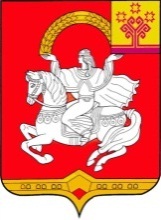       Чувашская  РеспубликаСобрание депутатов Яльчикского муниципального округаРЕШЕНИЕ « 20  » декабря 2022 г. №  7/16-с село Яльчики